 Little Bees Children Self Help Group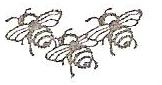 P.O. BOX 54048-00200, Nairobi Mobile: 0722-455222Email: slittlebees@yahoo.com 14th May 2012FROM: ANN LIZZTO: SPONSOR MARGARET VALDIMARSDear Sponsor Margaret,RE: DAP REPORT FROM JANUARY TO APRIL 2012Receive our warm greetings from Little Bees hoping our warm greetings will find you well. Ann Lizz a little baby girl always happy and jolly, she likes to play with her friends and when Lizz hurts a friend or any child in the compound, Lizz must say “sorry forgive me”. Everybody knows Lizz’s characters in the school.Ann Lizz picture was taken by Alex De Rocha when he visited Little Bees Orphans Centre. Ann Lizz has been well in health, no problem. She is doing well in her new class. Thank you. Yours sincerely, Lucy Odipo.